CURSO SEMIPRESENCIAL EN EMPRENDIMIENTO, ASOCIACIONISMO Y COOPERATIVISMO EN EL SECTOR RESINEROA quién va dirigido:-Personas que estén iniciando su proyecto empresarial en el sector resinero (u otro entorno de emprendimiento rural) Qué es lo que proporciona:-Formación en el ámbito legal, jurídico y financiero para iniciar o consolidar un proyecto de emprendimiento en el ámbito rural en distintos tipos de empresa.-Contacto directo con otras experiencias en emprendimiento rural para el intercambio de saberes y prácticas.-Conocimiento de herramientas de trabajo y prácticas para mejorar la gestión de un proyecto de emprendimiento en el ámbito rural.-Un espacio de trabajo autónomo desde el cual reflexionar sobre cómo impulsar un proyecto empresarial.Carga lectiva:-50 horas de teoría (que incluyen 20 horas de trabajo autónomo de la/el participante).-50 horas de sesiones prácticas.Metodología:Se combinará de manera constante la teoría y la práctica, junto con visitas a empresas y centros en los que conocer casos prácticos.Presencialidad:-Sesiones teóricas: primera y última sesión presenciales (*).-Sesiones prácticas: 50% virtual/ 50 % presencial(*).(*) Existe la opción a realizar todo el curso virtual en función de la composición del grupo participante.Cuándo:- Precio: GratuitoMás información e inscripciones: formacion@biodiversiacoop.net,  tlf.  675525789 / 633239497(*) Sujeto a posible modificación para facilitar la asistencia de los participantes. dependiendo del grupo participante.PROGRAMA DEL CURSO  HORARIOSesiones de mañana: 9:30-13:30 h Sesiones de tarde: 15:00-17:00 h CRONOGRAMAAcción formativa organizada por: 			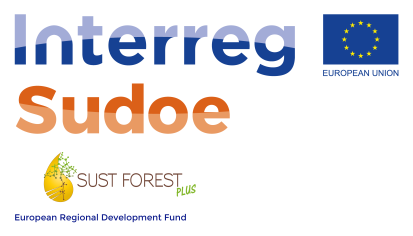 Colabora: 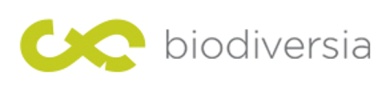 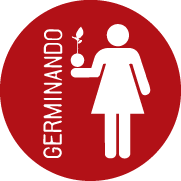 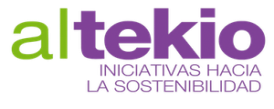 Sobre el proyecto SustForest PlusEl proyecto SustForest Plus SOE2/P5/E0598 “Estrategia y redes de colaboración para la multifuncionalidad, conservación y el empleo en el territorio del sur de Europa a través de la extracción de la resina” se desarrolla desde 2018 hasta 2021, está cofinanciado por el Programa Interreg Sudoe a través del Fondo Europeo de Desarrollo Regional (FEDER) de la Unión Europea y pretende mejorar los métodos de gestión conjuntos de las fuentes de resina natural del territorio Sudoe como recurso estratégico y preferente para la industria, la creación de empleo y el uso racional de los recursos naturalesMÓDULO 1. PRESENTACIÓNMÓDULO 1. PRESENTACIÓNSesión teóricaAsociaciones de resinerosTipos de CooperativasIdentidadValoresCooperativismoSesión práctica 1Visita a la casa del Parque de VinuesaSesión práctica 2Prototipado idea de valor CANVASSesión práctica 3Ejemplo de empresa con diversificación de aprovechamientos forestales: recursos madereros, micológicos, culturalesSesión práctica 4Puesta en común del CANVAS (II)MÓDULO 2. CONTABILIDAD Y FISCALIDADMÓDULO 2. CONTABILIDAD Y FISCALIDADSesión teóricaCONTABILIDAD BÁSICA DE LA EMPRESAQué es la contabilidad empresarial. Para qué sirve la contabilidad. Cómo llevar una contabilidad básica. Balance anual / cuentas anuales. Cómo hacer asientos contables. FISCALIDADLibros de registro y gestión documental. Presentación de impuestos.MÓDULO 3. FINANCIACIÓNMÓDULO 3. FINANCIACIÓN3. FINANCIACIÓNSubvenciones y ayudas al trabajo de resinero: ayudas a autónomos, ayudas para mujeres emprendedoras (AMADRINANET), etc. Líneas de financiación de las cajas rurales, créditos ICO.Cómo capitalizar el paro.Micro mecenazgo y plataformas de crowdfunding. Licitaciones y concursosSesión práctica 5 Mesa Redonda: Explotación y/o sostenibilidad cultural y ambiental:Sesión práctica 6Estudio de proyectos reales iniciados en el medio rural, planes de negocio, búsqueda financiación.MÓDULO 4. FORMAS JURÍDICASMÓDULO 4. FORMAS JURÍDICASSesión teóricaAspectos societarios, económicos y fiscales de las cooperativas. Cooperativismo y Economía Solidaria. La Empresa Cooperativa, proceso de creación y funcionamiento. La Importancia de las Cooperativas como Instrumentos de Cohesión Social. Sesión práctica 7 Mesa redonda de gobernanza de cooperativasMÓDULO 5. GOBERNANZAMÓDULO 5. GOBERNANZASesión teóricaToma de decisiones, trabajo en equipo, gobernanza, comunicación internaSesión práctica 8Contenido sobre explotación resinera Sesión práctica 9El proceso de reempresaMÓDULO 6. LA COMUNICACIÓN EN LA EMPRESAMÓDULO 6. LA COMUNICACIÓN EN LA EMPRESASesión teóricaCrear la imagen de la empresa, coherencia imagen- mensaje.Canales de comunicaciónMÓDULO 7. PREVENCIÓN DE RIESGOS LABORALESMÓDULO 7. PREVENCIÓN DE RIESGOS LABORALESSesión teóricaTrabajo autónomo del asistente al cursoMÓDULO 8. PREVENCIÓN DE RIESGOS LABORALESMÓDULO 8. PREVENCIÓN DE RIESGOS LABORALESSesión teóricaElaboración y presentación del plan de negocioSesión práctica 10 Presentaciones de los planes de negocioCierre del cursoLunesMartesMiércoles Jueves ViernesSEMANA 1Mañana Presentación. Módulo 1Sesión Práctica 1Sesión Práctica 2SEMANA 1TardeSEMANA 2MañanaSesión Práctica 3Trabajo autónomoSesión Práctica 4Módulo 2Sesión T-PSesión T-PSEMANA 2TardeSesión Práctica 3SEMANA 3MañanaMódulo 3 Sesión T-PSesión Práctica 5Trabajo autónomoSesión Práctica 6Módulo 4Sesión T-PSEMANA 3TardeSEMANA 4MañanaSesión Práctica 7Módulo 5Sesión T-PTrabajo autónomoSesión Práctica 8Sesión Práctica 9SEMANA 4TardeSesión Práctica 8Sesión Práctica 9SEMANA 5MañanaMódulo 6Sesión T-PMódulo 7Trabajo autónomoMódulo 8Sesión T-PTrabajo autónomoSesión Práctica 10TardeSesión Práctica 10